Základní škola a mateřská škola rychnov nad Kněžnou, roveň 60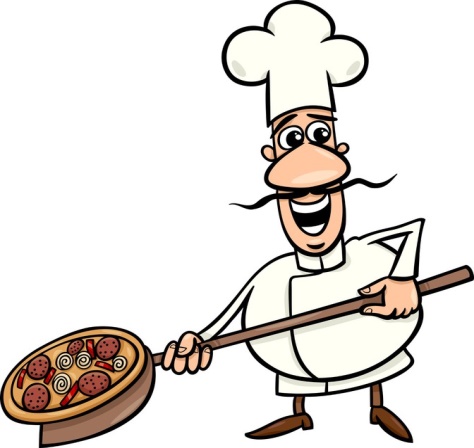 Jídelní  lístek          28.6. – 2.7.2021Jídlo obsahuje alergeny. Jejich čísla  jsou uvedena za názvem jídelníčku.Seznam alergenů: 1 – obiloviny obsahující lepek (a- pšenice, b-žito, c-ječmen, d-oves)               6 – sója                               3 – vejce                                                                                                             7 - mléko                              4 – ryby                                                                                                              9 - celerStrava je určena k okamžité spotřebě!Změna jídelníčku vyhrazena!/alergeny/Pondělí:houska, pomazánka ze smetanového sýra, paprika, mléko1a,7polévka gulášová1a,9žemlovka z jablky a tvarohem, broskev, mléko, čaj1a,3,7chléb, vajíčková pomazánka s pažitkou, okurka, granko1a,3,7Úterý:chléb Vital, pomazánka rybičková, rajče, čaj1a,4,7vývar s rýží1a,9kuřecí řízek, brambory, okurkový salát, džus, ZŠ – mléčný řez1a,3,7,9chléb, lučina, rajče, vanilkové mléko1a,7Středa:selský rohlík, kapiová pomazánka, okurka, mléko1a,b,c,d,7polévka hrstková9špagety se sójovým masem a sýrem, čaj1a,6,7,9mléčný řez, ovocný talíř, džus1a,7Čtvrtek:veka, nutela, hruška, mléko1a,7polévka celerová1a,9krůtí roláda, rýže, kompot, džus1a,9chléb, pomazánkové máslo, kedlubna, bílá káva1a,7Pátek:toust se sýrem, zelenina, mléko1a,7polévka zeleninová1a,9květákový mozeček, brambory, čaj3,9chléb, máslo, jahodový džem, ovocný talíř, granko1a,7Přejeme Vám krásné prázdniny!!!